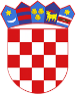 R  E  P  U  B  L  I  K  A    H  R  V  A  T  S  K  APOŽEŠKO-SLAVONSKA  ŽUPANIJAGRAD POŽEGA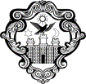 GRADONAČELNIKKLASA: 400-06/20-01/5URBROJ: 2177/01-02/01-21-6Požega, 8. listopada 2021.GRADSKOM VIJEĆU GRADA POŽEGEPREDMET: Prijedlog Izmjena i dopuna Proračuna Grada Požege za 2021. godinu sa Izmjenama i dopunama Plana razvojnih programa za 2021. godinu - dostavlja seTemeljem članka 62. stavka 1. podstavka 3. Statuta Grada Požege (Službene novine Grada Požege, broj: 2/21.), te članka 59. stavka 1. i članka 61. stavka 1. i 2. Poslovnika o radu Gradskog vijeća Grada Požege (Službene novine Grada Požege, broj: 9/13., 19/13., 5/14., 19/14., 4/18., 7/18.- pročišćeni tekst, 2/20., 2/21. i 4/21.- pročišćeni tekst), dostavlja se Naslovu na razmatranje i usvajanje Prijedlog Izmjena i dopuna Proračuna Grada Požege za 2021. godinu sa Izmjenama i dopunama Plana razvojnih programa za 2021. godinu (u nastavku teksta: Izmjena i dopuna Proračuna).Pravni temelj za donošenje ovih Izmjena i dopuna Proračuna je u odredbama Zakona o lokalnoj i područnoj (regionalnoj) samoupravi (Narodne novine, broj: 33/01, 60/01.- vjerodostojno tumačenje, 129/05., 109/07., 125/08., 36/09., 150/11., 144/12., 19/13.- pročišćeni tekst, 137/15.- ispravak, 123/17.,   98/19. i 144/20.), Zakona o proračunu (Narodne novine, broj: 87/08., 136/12. i 15/15.), te Statuta Grada Požege (Službene novine Grada Požege, broj: 2/21.).GRADONAČELNIKdr.sc. Željko Glavić, v.r.PRIVITAK:Zaključak Gradonačelnika Grada PožegePrijedlog Izmjena i dopuna Proračuna Grada Požege za 2021. godinusa Izmjenama i dopunama Plana razvojnih programa za 2021. godinuR  E  P  U  B  L  I  K  A    H  R  V  A  T  S  K  APOŽEŠKO-SLAVONSKA  ŽUPANIJAGRAD POŽEGAGRADONAČELNIKKLASA: 400-06/20-01/5URBROJ: 2177/01-02/01-21-7Požega, 8. listopada 2021.Na temelju članka 44. stavka 1. i članka 62. stavka 3. Zakona o lokalnoj i područnoj  (regionalnoj) samoupravi (Narodne novine, broj: 33/01., 60/01.-19/13.- pročišćeni tekst, 129/05., 109/07., 125/08., 36/09., 144/12., 137/15.- ispravak, 123/17., 98/19. i 144/20.) i članka 62. stavka 1. podstavka 3. Statuta Grada Požege (Službene novine Grada Požege, broj: 2/21.), Gradonačelnik Grada Požege, dana 8. listopada 2021. godine, donosi  Z A K L J U Č A KI.  Utvrđuje se Prijedlog Izmjena i dopuna Proračuna Grada Požege za 2021. godinu sa  Izmjenama i dopunama Plana razvojnih programa za 2020. godinu, u predloženom tekstu.II.  Prijedlog izmjena i dopuna Proračuna iz točke I. ovoga Zaključka upućuje se Gradskom vijeću Grada Požege na razmatranje i usvajanje.GRADONAČELNIKdr.sc. Željko Glavić, v.r.DOSTAVITI:l.	Gradskom vijeću Grada Požege 	- Predsjedniku i članovima 	- Odboru za financije  2.	Pismohrani.PRIJEDLOGR  E  P  U  B  L  I  K  A    H  R  V  A  T  S  K  APOŽEŠKO-SLAVONSKA ŽUPANIJAGRAD POŽEGAGradsko vijećeKLASA: 400-06/19-01/5URBROJ: 2177/01-02/01-20-8Požega, __ . listopada 2021.	Na temelju članka 6. stavka 3. Zakona o proračunu (Narodne novine, broj: 87/08., 136/12. i 15/15.), članka 69. stavka 2. Zakona o lokalnoj i područnoj (regionalnoj) samoupravi (Narodne novine, broj: 33/01., 60/01.-19/13.- pročišćeni tekst, 129/05., 109/07., 125/08., 36/09.,144/12., 137/15.- ispravak, 123/17., 98/19. i 144/20.), te članka 39. stavka 1. podstavka 5. Statuta Grada Požege (Službene novine Grada Požege, broj: 2/21.), Gradsko vijeće Grada Požege, na svojoj 5. sjednici, održanoj dana, __. listopada 2021. godine, donosi IZMJENE I DOPUNE PRORAČUNA GRADA POŽEGE ZA 2021. GODINUI.	OPĆI DIOČlanak 1.Ovim Izmjenama i dopunama Proračuna Grada Požege za 2021. godinu mijenja se i dopunjuje Proračun Grada Požege za 2021. godinu (Službene novine Grada Požege, broj: 13/20.) (u nastavku teksta: Proračun).Članak 2.Članak 1. Proračuna mijenja se i glasi: „Proračun Grada Požege za 2021. godinu sastoji se od:RAČUNA PRIHODA I RASHODA1. PRIHODI POSLOVANJA						   159.549.752,00 kn2. PRIHODI  OD PRODAJE NEFINANCIJSKE IMOVINE		       1.383.000,00 kn3. RASHODI POSLOVANJA 						   136.961.392,00 kn4. RASHODI ZA NABAVU NEFINANCIJSKE IMOVINE		     28.926.018,00 kn5. RAZLIKA (VIŠAK/MANJAK) 						      -4.954.658,00 knRAČUNA ZADUŽIVANJA/FINANCIRANJA1. PRIMICI OD FINANCIJSKE IMOVINE I ZADUŽIVANJA		           20.000,00 kn2. IZDACI ZA FINANCIJSKU IMOVINU I OTPLATE ZAJMOVA	      3.125.000,00 kn3. NETTO ZADUŽIVANJE 						     -3.105.000,00 knRASPOLOŽIVA SREDSTVA IZ PRETHODNIH GODINA		      8.059.658,00 knVIŠAK/MANJAK + NETTO ZADUŽIVANJE + RASPOLOŽIVA SREDSTAVA IZ PRETHODNIH GODIA								       0,00 knII.	POSEBNI DIOČlanak 3.Članak 3. Proračuna mijenja se i glasi:„Rashodi poslovanja i rashodi za nabavu nefinancijske imovine u Proračunu Grada Požege u ukupnoj svoti od 165.887.410,00 kn i izdaci za financijsku imovinu i otplate zajmova od 3.125.000,00 kn raspoređuju se po programima u Posebnom dijelu Proračuna Grada Požege.“ III.	ZAVRŠNE ODREDBEČlanak 4.Ovaj Proračun stupa na snagu prvog dana od dana njegove objave u Službenim novinama Grada Požege. PREDSJEDNIKMatej Begić, dipl.ing.šum.5. SJEDNICA GRADSKOG VIJEĆA GRADA POŽEGETOČKA 3.a) DNEVNOG REDAPRIJEDLOG IZMJENA I DOPUNA PRORAČUNAGRADA POŽEGE ZA 2021. GODINU SA IZMJENAMA I DOPUNAMA PLANA RAZVOJNIH PROGRAMA ZA 2021. GODINUPREDLAGATELJ:	Gradonačelnik Grada PožegeIZVJESTITELJ:		Gradonačelnik Grada PožegeListopad 2021.